 Table S1: Normalized 24-Hour Urine Results from Models 1 and 2SS: Supersaturation Table S2: Absolute Urine Results From All ModelsTable S3: Change in Serum Chemistries Across QuintileFigure S1: Relationship Between Kidney Function and Normalized 24-Hour Urine Parameters 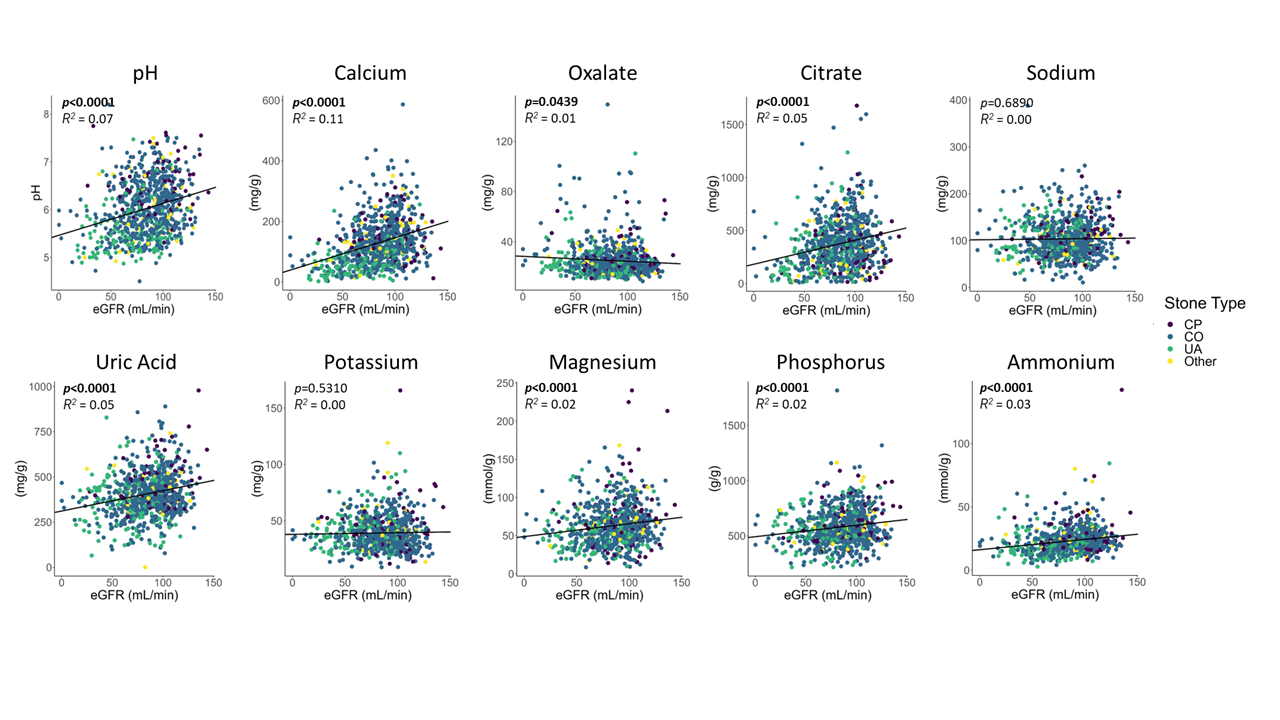 Figure S1: Relationship Between Kidney Function and Normalized 24-Hour Urine Parameters. eGFR and 24-hour urine analyte of interest were assessed by univariate linear regression. Points are colored based on a patient’s stone type. R-squared and p-values for each analyte of interest are reported. Model 1Model 2(units)n missingEstimate (95% CI)P-valueEstimate (95% CI)P-valuepH180.006 (0.004, 0.008)<0.00010.005 (0.003, 0.007)<0.0001Normalized Calcium (mg/g)111.14 (0.90, 1.38)<0.00010.96 (0.71, 1.21)<0.0001Normalized Oxalate (mg/g)170.005 (-0.04, 0.05)0.83710.02 (-0.03, 0.07)0.4067Normalized Citrate (mg/g)173.23 (2.52, 3.95)<0.00012.80 (2.06, 3.54)<0.0001Normalized Uric Acid (g/g)101.42 (1.03, 1.81)<0.00011.30 (0.89, 1.71)<0.0001Normalized Sodium (mmol/g)170.06 (-0.07, 0.20)0.33710.07 (-0.07, 0.21)0.3328Normalized Potassium (mmol/g)210.11 (0.06, 0.16)<0.00010.11 (0.06, 0.16)<0.0001Normalized Magnesium (mmol/g)220.24 (0.14, 0.33)<0.00010.20 (0.11, 0.30)<0.0001Normalized Phosphorus (g/g)171.37 (0.82, 1.91)<0.00011.16 (0.59, 1.73)<0.0001Normalized Ammonium (mmol/g)210.08 (0.04, 0.11)<0.00010.06 (0.03, 0.10)0.0009Normalized Chloride (mmol/g)1420.04 (-0.09, 0.19)0.51080.07 (-0.08, 0.22)0.3566Normalized Sulfur (mEq/g)230.02 (-0.01, 0.05)0.15340.02 (-0.01, 0.05)0.2641Normalized UUN (mg/g)1380.01 (0.002, 0.02)0.00920.01 (0.002, 0.02)0.0128SS Calcium Oxalate1420.03 (0.02, 0.04)<0.00010.02 (0.01, 0.03)0.0003SS Calcium Phosphate1420.01 (0.01, 0.01)<0.00010.01 (0.005, 0.01)<0.0001SS Uric Acid142-0.004 (-0.01, -0.001)0.0080-0.004 (-0.008, -0.001)0.0212Protein Catabolic Rate (g/day)1890.003 (-0.001, 0.002)0.53780.00 (-0.001, 0.001)0.6897Volume (L)10.00 (-0.002, 0.004)0.69060.001 (-0.002, 0.004)0.4242Creatinine (mg)0-2.68 (-4.23, -1.13)0.0007-1.96 (-3.55, -0.36)0.0162UnivaribleModel 1Model 2Model 3(units)n missingEstimate (95% CI)P-valueEstimate (95% CI)P-valueEstimate (95% CI)P-valueEstimate (95% CI)P-valueCalcium (mg)111.45 (1.10, 1.80)<0.00011.27 (0.86, 1.68)<0.00011.07 (0.64, 1.50)<0.00010.96 (0.53, 1.39)<0.0001Oxalate (mg)17-0.07 (-0.12, -0.02)0.0066-0.05 (-0.11, 0.01)0.0857-0.02 (-0.08, 0.04)0.4415-0.03 (-0.09, 0.03)0.3623Citrate (mg)172.75 (1.81, 3.69)<0.00013.32 (2.20, 4.43)<0.00012.91 (1.75, 4.06)<0.00013.07 (1.91, 4.23)<0.0001Uric Acid (g)100.001 (0.001, 0.002)0.00070.001 (0.00, 0.001)0.03790.001 (0.00, 0.002)0.04390.001 (0.00, 0.001)0.0352Sodium (mmol)17-0.07 (-0.28, 0.15)0.5590-0.23 (-0.47, 0.01)0.0657-0.13 (-0.38, 0.12)0.3110-0.10 (-0.35, 0.16)0.4607Potassium (mmol)21-0.02 (-0.10, 0.05)0.50500.06 (-0.02, 0.14)0.15930.09 (0.003, 0.17)0.04340.10 (0.01, 0.18)0.0260Magnesium (mmol)220.15 (0.03, 0.28)0.01530.16 (0.02, 0.30)0.02650.14 (-0.005, 0.29)0.05770.14 (-0.01, 0.29)0.0719Phosphorus (g)170.001 (0.00, 0.002)0.19300.00 (-0.001, 0.001)0.69060.00 (-0.001, 0.002)0.63090.00 (-0.001, 0.002)0.4377Ammonium (mmol)210.10 (0.05, 0.16)0.00020.06 (-0.001, 0.12)0.05540.05 (-0.01, 0.11)0.12610.05 (-0.01, 0.12)0.1180Chloride (mmol)142-0.11 (-0.35, 0.13)0.3760-0.24 (-0.50, 0.03)0.0802-0.11 (-0.38, 0.16)0.4153-0.07 (-0.34, 0.20)0.6091Sulfur (mEq)23-0.01 (-0.07, 0.05)0.8230-0.03 (-0.10, 0.03)0.3453-0.02 (-0.09, 0.05)0.58980.002 (-0.07, 0.07)0.9602UUN (mg)138-0.01 (-0.02, 0.01)0.3350-0.01 (-0.02, 0.01)0.3934-0.003 (-0.02, 0.01)0.74800.002 (-0.01, 0.02)0.7931(units)Quintile 1Quintile 2Quintile 3Quintile 4Quintile 5P-valueSodium (mmol/L)139 (2.37)n = 161140 (2.88)n = 161139 (2.65)n = 161140 (2.79)n = 161139 (2.84)n = 1610.3430Potassium (mmol/L)4.09 (0.408)n = 1614.09 (0.424)n = 1624.18 (0.490)n = 1614.25 (0.427)n = 1614.35 (0.524)n = 161<0.0001Bicarbonate (mmol/L)23.9 (2.94)n = 15524.5 (3.41)n = 15824.6 (3.53)n = 16024.8 (2.90)n = 16023.5 (3.34)n = 1600.0052BUN (mg/dL)12.8 (4.13)n = 16114.7 (4.24)n = 16116.0 (7.54)n = 16217.5 (5.88)n = 16222.7 (10.8)n = 162<0.0001Calcium (mg/dL)9.19 (0.609)n = 1629.12 (0.582) n = 1619.30 (0.779)n = 1619.24 (0.611)n = 1619.22 (0.571)n = 1600.1250Magnesium (mg/dL)1.86 (0.216)n = 771.88 (0.235)n = 691.96 (0.460)n = 671.87 (0.240)n = 751.87 (0.290)n = 840.3250Phosphorus (mg/dL)3.35 (0.795)n = 663.11 (0.629)n = 563.22 (0.876)n = 583.17 (0.742)n = 553.28 (0.981)n = 690.5390Uric Acid (mg/dL)4.80 (1.71)n = 944.55 (1.96)n = 924.81 (2.05)n = 1055.46 (2.15)n = 866.01 (2.22)n = 108<0.0001Parathyroid Hormone (pg/dL)44.0 (22.8)n = 9848.0 (23.8)n = 9448.8 (31.8)n = 9649.8 (30.7)n = 8263.8 (45.5)n = 1010.0003Hemoglobin A1c (%)6.72 (1.51)n = 496.13 (0.965)n = 615.97 (0.945)n = 586.56 (1.46)n = 587.52 (5.46)n = 670.0209